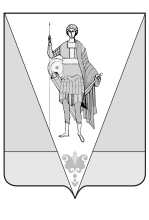 АДМИНИСТРАЦИЯ  ВЕРХНЕТОЕМСКОГО  МУНИЦИПАЛЬНОГО  ОКРУГАФИНАНСОВОЕ УПРАВЛЕНИЕР А С П О Р Я Ж Е Н И Еот 25 декабря 2023 года № 162 рфс. Верхняя ТоймаОб утверждении плана осуществления финансовым управлением администрации Верхнетоемского муниципального округа муниципального финансового контроля на 2024 годВ соответствии с пунктом 2 Федерального стандарта внутреннего (муниципального) финансового контроля «Планирование проверок, ревизий и обследований», утвержденного постановлением Правительства Российской Федерации от 27 февраля 2020 года № 208:1. Утвердить прилагаемый план осуществления финансовым управлением администрации Верхнетоемского муниципального округа муниципального финансового контроля на 2024 год.2. Контроль за исполнением настоящего распоряжения возложить на начальника отдела контроля И.В. Тузлукова.Начальник финансового управления администрацииВерхнетоемского муниципального округа                                         Т.Н. ТретьяковаПЛАНосуществления финансовым управлением 
администрации Верхнетоемского муниципального округа 
муниципального финансового контроля на 2024 год______________________УТВЕРЖДЕНраспоряжением финансового управления администрации Верхнетоемского муниципального округа от 25 декабря 2023 года № 162 рф№ п/пСубъект проверкиСубъект проверкиСубъект проверкиПроверяемый периодМетод контроляФорма проверкиМесяц начала проведения проверкиПредмет проведения проверки№ п/пнаименованиеИННадрес юридического лицаПроверяемый периодМетод контроляФорма проверкиМесяц начала проведения проверкиПредмет проведения проверки1234567891муниципальное бюджетное образовательное учреждение Верхнетоемского муниципального округа «Верхнетоемская средняя общеобразовательная школа2908000369165500, Архангельскаяобласть, с. Верхняя Тойма, ул. Кулижского, д. 20Б2022 годпроверкакамеральнаяфевральПроверка использования субсидий, предоставленных из бюджета Верхнетоемского муниципального округа3муниципальное бюджетное образовательное учреждение дополнительного образования Верхнетоемского муниципального округа «Верхнетоемский центр дополнительного образования»2908003627165500, Архангельская 
область, с. Верхняя Тойма, 
ул. Комсомольская, д. 122022 годпроверкакамеральнаяапрельПроверка использования субсидий, предоставленных из бюджета Верхнетоемского муниципального округа2муниципальное бюджетное образовательное учреждение Верхнетоемского муниципального округа «Горковская средняя общеобразовательная школа2908002983165550, Архангельская 
область, Верхнетоемский район, д. Согра, ул. Набережная, д. 342023 годпроверкакамеральнаяиюньПроверка использования субсидий, предоставленных из бюджета Верхнетоемского муниципального округа1234567894муниципальное бюджетное образовательное учреждение Верхнетоемского муниципального округа «Авнюгская средняя общеобразовательная школа2908002905165511, Архангельская 
область, Верхнетоемский район, п. Авнюгский, ул. Строительная, д. 162022 годобследованиекамеральнаясентябрьОбследование соблюдения условий контрактов (договоров), источником финансового обеспечения которых являются средства, полученные из бюджета Верхнетоемского муниципального округа5муниципальное бюджетное учреждение культуры Верхнетоемского муниципального округа «Верхнетоемский культурно-досуговый центр»2908005060165500, Архангельская 
область, с. Верхняя Тойма, 
ул. Ломоносова, д. 42022 годпроверкакамеральнаяоктябрьПроверка использования субсидий, предоставленных из бюджета Верхнетоемского муниципального округа6муниципальное бюджетное образовательное учреждение Верхнетоемского муниципального округа «Зеленниковская средняя общеобразовательная школа2908002888165517, Архангельская 
область, Верхнетоемский район, п. Зеленник, ул. Набережная, д. 302023 годобследованиекамеральнаяноябрьОбследование соблюдения условий контрактов (договоров), источником финансового обеспечения которых являются средства, полученные из бюджета Верхнетоемского муниципального округа